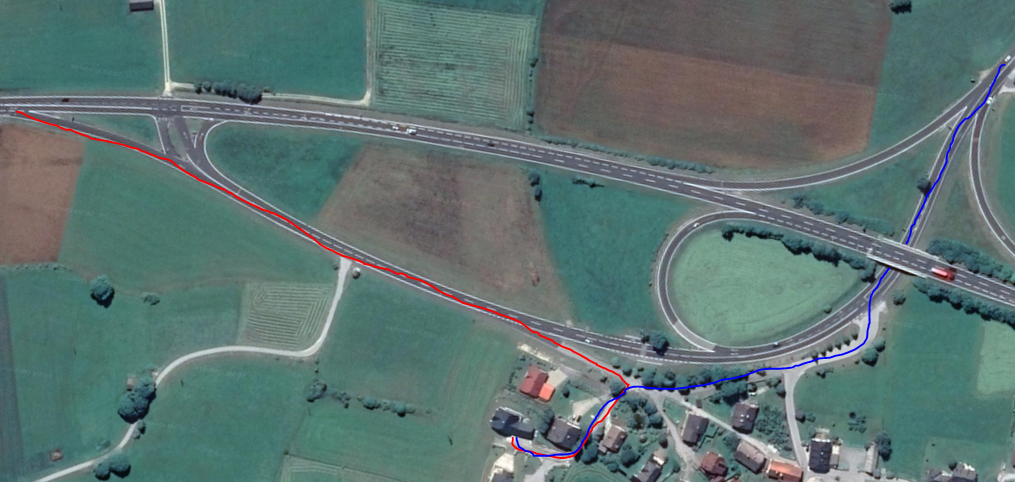 Markt 489 (Ortsteil  St.Gertrauden, Mauterndorf) aus  St.Michael kommend aus Tamsweg kommend 